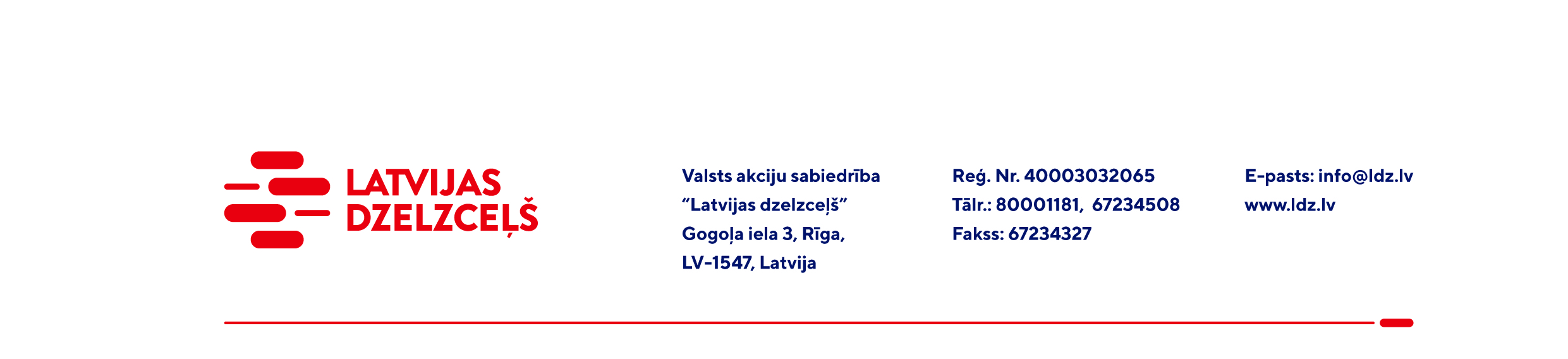 UZAICINĀJUMs komercpiedāvājuma iesniegšanaiValsts akciju sabiedrības “Latvijas dzelzceļš” Elektrotehniskā pārvalde organizē tirgus izpēti “Mehanizētā uzkalna lēninātāju specializēto uzgriežņu un skrūvju piegāde” saskaņā ar zemāk pievienoto sarakstu (turpmāk – Iepirkums), tādēļ aicinām Jūs, ieinteresētības gadījumā, iesniegt savu komercpiedāvājumu:Piegādes vieta: Daugavpils (Konkrētā piegādes adrese tiks precizēta, noslēdzot līgumu).Preces piegādes termiņš: 2 (divi) mēneši no līguma noslēgšanas dienas.Samaksas nosacījumi: apmaksa tiek veikta 30 kalendāro dienu laikā no rēķina saņemšanas dienas.Piedāvājuma (preču pozīciju) cenā jābūt iekļautiem visiem izdevumiem, atlaidēm, transportēšanas, pārkraušanas un administratīvām izmaksām, t.sk. nodokļiem (izņemot PVN), saskaņā ar Latvijas Republikas tiesību aktiem, apdrošināšanas maksai, u.c.Lūdzam Jūs līdz 2022.gada 15.septembrim atsūtīt komercpiedāvājumu ar paraksttiesīgās personas parakstu uz VAS “Latvijas dzelzceļš” elektroniskā pasta adresi: ep@ldz.lv.Šīs tirgus izpētes mērķis ir informācijas iegūšana nepieciešamās preces iegādes iespēju apzināšanai un nerada VAS “Latvijas dzelzceļš” pienākumu veikt darījumu par tirgus izpētē noteikto priekšmetu.Uzaicinājumā minētos personas datus to saņēmējs drīkst apstrādāt tikai saskaņā ar Fizisko personu datu apstrādes likuma prasībām.Nr. p.k.Detaļas nosaukumsMēr-vienībaDaudzumsCena par vienību, EUR bez PVNSumma, EUR bez PVN1.Skrūve speciālā L 180gab.202.Uzgrieznis speciālais L 108gab.203.Skrūve speciālā (regulējošā)gab.104.Uzgrieznis speciālais (regulējošais)gab.105.Spec. skrūve M 27—97gab.1506.Spec. uzgrieznis M 27gab.1507.Atsperu blende M 27gab.1508.Spec. skrūve M 30—110gab.509.Spec. uzgrieznis M 30gab.5010.Atsperu blende M 30gab.50